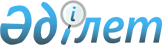 О внесении дополнений в постановление акимата Байзакского района от 30 сентября 2016 года №462 "Об определении сроков представления заявки на получение субсидий по каждому виду субсидируемых приоритетных сельскохозяйственных культур"Постановление акимата Байзакского района Жамбылской области от 12 декабря 2016 года №597. Зарегистрировано Департаментом юстиции Жамбылской области 20 декабря 2016 года № 3254       Примечание РЦПИ.

       В тексте документа сохранена пунктуация и орфография оригинала.

      В соответствии с Законом Республики Казахстан от 23 января 2001 года "О местном государственном управлении и самоуправлении в Республике Казахстан" акимат Байзакского района ПОСТАНОВЛЯЕТ:

      1. Внести в постановление акимата Байзакского района от 30 сентября 2016 года № 462 "Об определении сроков представления заявки на получение субсидий по каждому виду субсидируемых приоритетных сельскохозяйственных культур" (зарегистрированное в реестре государственной регистрации нормативных правовых актов 17 октября 2016 года за № 3178, опубликованное 18 октября 2016 года в районной газете "Ауыл жаңалығы - Сельская новь" за № 100 (8486)) следующие дополнения:

      приложение к указанному постановлению дополнить согласно приложению к настоящему постановлению.

      2. Контроль за исполнением настоящего постановления возложить на заместителя акима района Дулата Абеновича Султанбекова.

      3. Настоящее постановление вступает в силу со дня государственной регистрации в органах юстиции и вводится в действие со дня официального опубликования. 

 Сроки представления заявки на получение субсидий по каждому виду субсидируемых приоритетных сельскохозяйственных культур
					© 2012. РГП на ПХВ «Институт законодательства и правовой информации Республики Казахстан» Министерства юстиции Республики Казахстан
				
      Аким района

М.Шукеев
Приложениек постановлению акимата
Байзакского района от
12 декабря 2016 года № 597№

Приоритетные сельскохозяйственные культуры

Сроки начала представления заявки

Сроки окончания представления заявки

16.

Яровой ячмень

15.12.2016 год

20.12.2016 год

17.

Озимая пшеница

15.12.2016 год

20.12.2016 год

18.

Овощи на открытом грунте

15.12.2016 год

20.12.2016 год

